ПОЛОЖЕНИЕоб учебном военном центрепри федеральном государственном бюджетном образовательном учреждении высшего образования «Ивановский государственный энергетический университет имени В.И. Ленина»Версия 2.0дата введения в действие: “ ___” _________ 2018 г.Иваново 2018СОДЕРЖАНИЕОбщие положения1.1. Настоящее Положение разработано на основании Постановления Правительства РФ «Об обучении граждан Российской Федерации по программе военной подготовки в федеральных государственных образовательных учреждениях высшего профессионального образования»   № 152 от 06 марта 2008 г., приказа Министра обороны Российской Федерации  и  Министра   образования  и  науки  Российской  Федерации  «Об организации деятельности учебных военных центров, факультетов военного обучения и военных кафедр при федеральных государственных образовательных учреждениях высшего  профессионального образования»  № 666/249 от 10 июля 2009 г. и Устава университета.1.2. Учебный военный центр при федеральном государственном образовательном учреждении высшего образования «Ивановский  государственный энергетический университет имени В.И. Ленина» (далее соответственно - учебный военный центр, Университет) является структурным подразделением Университета, осуществляющим обучение по программе военной подготовки граждан Российской Федерации, обучающихся в Университете по очной форме обучения (далее - граждане), для прохождения ими после окончания Университета военной службы по контракту в Вооруженных Силах Российской Федерации, других войсках, воинских формированиях и органах на воинских должностях, подлежащих замещению офицерами. Учебный военный центр в своей деятельности руководствуется действующим законодательством РФ, Положением об обучении граждан по программе военной подготовки, Постановлениями Правительства РФ, общевоинскими уставами Вооруженных Сил РФ, приказами и директивами Министра обороны РФ, нормативными документами Министерства образования и науки РФ, приказами и директивами штаба Западного военного округа (далее – ЗВО), нормативными документами других министерств и ведомств в частях, регламентирующих направления деятельности УВЦ, Уставом Университета, приказами и распоряжениями ректора и распоряжениями проректоров по направлениям деятельности, иными локальными актами Университета и настоящим Положением. 1.3. Основными задачами учебного военного центра являются:- реализация программы военной подготовки граждан;- участие в проведении воспитательной работы среди граждан и работы по военно-профессиональной ориентации молодежи.1.4 Обучение гражданина по программе военной подготовки в учебном военном центре (далее - военная подготовка) осуществляется в процессе его обучения в Университете по основной образовательной программе высшего образования (далее - основная образовательная программа).1.5 Военная подготовка осуществляется в добровольном порядке на основании договора по форме согласно приложению №1, заключаемого между гражданином и Министерством обороны Российской Федерации об обучении по программе военной подготовки в учебном военном центре и о дальнейшем прохождении военной службы по контракту в Вооруженных Силах Российской Федерации, других войсках, воинских формированиях и органах после окончания высшего учебного заведения (далее - договор). 1.6 Военная подготовка является целевой подготовкой граждан из числа студентов, обучающихся за счет средств федерального бюджета, в пределах государственных заданий (контрольных цифр) по приему обучающихся по основным образовательным программам. Количество граждан, проходящих военную подготовку, устанавливается Министерством науки и высшего образования Российской Федерации, на основании заказа Министерства обороны Российской Федерации. Штатное расписание учебного военного центра разрабатывается Университетом,  согласовывается с Министерством науки и высшего образования Российской Федерации, осуществляющим полномочия учредителя Университета, и Министерством обороны Российской Федерации и утверждается ректором. Срок действия утвержденного штатного расписания не ограничивается. Внесение изменений в штатное расписание осуществляется в обязательном порядке при изменении наименования и количества военно-учетных специальностей, по которым осуществляется военная подготовка, а также количества граждан, привлекаемых к военной подготовке.Особенности приема граждан в учебные военные центры2.1. Граждане до достижения ими 24-летнего возраста (возраст определяется по состоянию на 1 сентября года поступления в образовательное учреждении), имеющие документ государственного образца о среднем (полном) общем, среднем профессиональном образовании изъявившие желание в процессе обучения по основной образовательной программе пройти военную подготовку, проходят предварительный отбор.Предварительный отбор проводится в целях определения соответствия гражданина требованиям законодательства Российской Федерации, предъявляемым к гражданам, поступающим на военную службу по контракту, для определения годности по состоянию здоровья к военной службе и проведения профессионального психологического отбора.Предварительный отбор кандидатов осуществляется военным комиссариатом по месту воинского учета гражданина или по месту расположения Университета в порядке, установленном Министерством обороны Российской Федерации.2.2. В качестве кандидатов для прохождения военной подготовки рассматриваются граждане, успешно прошедшие предварительный отбор.Порядок отбора кандидатур из числа граждан женского пола определяется Министерством обороны Российской Федерации.2.3. Не могут рассматриваться для поступления в Университет по целевому приему и в учебный военный центр граждане:- не соответствующие требованиям, предъявляемым к гражданам, поступающим на военную службу по контракту;- в отношении которых вынесен обвинительный приговор и которым назначено наказание;- в отношении которых ведется дознание, либо предварительное следствие, или уголовное дело в отношении которых передано в суд;- имеющие неснятую или непогашенную судимость за совершение преступления;- отбывающие наказание в виде лишения свободы.2.4. По результатам вступительных испытаний по отдельному конкурсу для учебного военного центра формируются конкурсные списки. Конкурсный список кандидатов для зачисления в учебный военный центр составляется в соответствии с ежегодными правилами приема в Университет. При этом к сумме баллов, полученной в результате тестирования или учета результатов единого государственного экзамена, прибавляется оценка физической подготовленности кандидата и в обязательном порядке учитывается его категория профессиональной пригодности. Кандидаты, отнесенные по результатам профессионального психологического отбора к третьей категории профессиональной пригодности, рассматриваются к зачислению в учебный военный центр после кандидатов, отнесенных к первой и второй категории профессиональной пригодности.2.5. При проведении отбора с кандидатами в Университете проводятся дополнительные мероприятия, а именно опрос кандидатов по сведениям, которые могут быть основанием для отказа в допуске к государственной тайне. Кандидаты, имеющие  основания для отказа в допуске к государственной тайне, включаются в конкурсный список только по решению ректора Университета.2.6.  Решение конкурсной комиссии может быть обжаловано гражданином в день объявления результатов. Жалоба должна быть рассмотрена конкурсной комиссией в день ее поступления.2.7. Гражданин, зачисленный приказом ректора в Университет, прошедший предварительный отбор и заключивший договор (Приложение №1), зачисляется в учебный военный центр.2.8. Университет может проводить дополнительное зачисление граждан на военную подготовку из числа обучающихся второго и третьего курсов, обучающихся по очной форме обучения и прошедших предварительный отбор, в количестве, равном количеству отчисленных из учебного военного центра граждан, а также сверх установленного количества в интересах федеральных органов исполнительной власти, в которых федеральным законом предусмотрена военная служба. Для этого граждане, по согласованию с Главным управлением кадров, начальником учебного военного центра направляются в военный комиссариат по месту воинского учета гражданина или по месту расположения Университета для прохождения предварительного отбора.Из числа граждан, успешно прошедших предварительный отбор на конкурсной основе, в соответствии с порядком, определенным в настоящем Положении, и установленными в Университете правилами, ректор Университета принимает решение о переводе лучшего по конкурсу гражданина на целевую подготовку в интересах Министерства обороны и зачислении в учебный военный центр. С указанным гражданином заключается соответствующий договор.Образовательная деятельность учебного военного центра3.1 Военная подготовка проводится по военно-учетным специальностям (далее – ВУС) для войск связи Вооруженных Сил Российской Федерации в соответствии с программами военной подготовки:- ВУС-121300 «Применение подразделений  со средствами 
радиорелейной и тропосферной связи»;- ВУС-121500 «Применение подразделений с электропроводными средствами связи»;- ВУС-121800 «Применение воинских частей и подразделений спутниковой связи».3.2. Программа военной подготовки включает в себя:- квалификационные требования по военно-учетной специальности выпускников (далее - квалификационные требования);- общий расчет часов по программе обучения и распределение учебного времени;- рабочие учебные планы, программы учебных дисциплин (далее - учебные программы), практик, учебных сборов (стажировок) граждан и их итоговой аттестации по военной подготовке.3.3. На военную подготовку отводится не менее 1500 часов учебного времени. Общее количество учебных часов на реализацию программы военной подготовки устанавливается квалификационными требованиями. Учебное время формируется за счет вариативной части федеральных государственных образовательных стандартов высшего образования по родственным специальностям высшего профессионального образования, реализуемым Университетом, и времени, выделяемого на проведение учебных сборов.Учебные занятия по военной подготовке могут проводиться в воинских частях и предприятиях Министерством обороны Российской Федерации порядке, определяемом Министерством обороны Российской Федерации и Министерством науки и высшего образования Российской Федерации.В программу военной подготовки в установленном порядке входят учебные сборы (стажировка) граждан в воинских частях.3.4. Образовательная деятельность является основным видом деятельности учебного военного центра и включает в себя организацию и проведение учебной, методической и воспитательной работы.3.5. Целями учебной работы учебного военного центра являются:Твердое усвоение гражданами теоретических положений, предусмотренных программами обучения; Выработка у обучающихся практических навыков в применении и эксплуатации вооружения и военной техники, руководстве подразделениями, выполнении своих должностных обязанностей в соответствии с полученной военно-учетной специальностью; Формирование у граждан моральной и психологической готовности к защите Отечества, верности конституционному и воинскому долгу, воспитание дисциплинированности и чувства ответственности за принадлежность к Вооруженным Силам Российской.3.6.  Основные задачи учебной работы:Формирование предметных знаний и умений;Развитие интеллектуального потенциала граждан (способность самостоятельно думать, принимать решения, аргументировано излагать материал);Формирование  ценностного отношения к процессу познания и к познаваемому содержанию;Обеспечение всех условий для получения у обучающихся образования в рамках образовательных стандартов и военно-профессиональных компетенций.3.7.  Задачи учебной работы соотносятся с функциями обучения: образовательной, воспитательной и развивающей.Образовательная функция состоит в передаче и усвоении системы научных знаний, умений, навыков и возможности их применения на практике.Воспитательная функция реализуется в формировании у обучающихся ценностных убеждений, личностных качеств в процессе усвоения социально-культурного опыта и в формировании мотивов учебной деятельности, которые во многом определяют её успешность.Развивающая функция обучения  - это всестороннее развитие личности как целостной психической системы с её интеллектуальной, эмоционально-волевой и  мотивационно-потребностной  сферами.3.8.  Учебная нагрузка преподавательского состава составляется по семестрам на учебный год начальником учебной части, представляется начальнику учебного военного центра для контроля равномерности работы преподавательского состава в пределах норм (Нормы времени для расчета объема работы, выполняемой профессорско-преподавательским составом учебного военного центра (военной кафедры)). Расчет составляется на основе учебных программ, календарного - графика учебного процесса на учебный год, тематических планов и утверждается ректором Университета.3.9. Учебные занятия в учебном военном центре проводятся, как правило, методом "военного дня" и часов самостоятельной работы из расчета: 2/3 учебные занятия, 1/3 самостоятельная работа из них самостоятельная работа под руководством преподавателя в объеме не более 5 процентов от количества учебных часов, отводимых на изучение военно-профессиональной учебной дисциплины.3.10.  Расписание экзаменов разрабатывается в порядке, установленном в университете, и подписывается начальником учебного военного центра.3.11. Формирование учебных взводов и назначенного командного состава из числа граждан осуществляется приказом начальника учебного военного центра.3.12. При проведении групповых, лабораторных и практических занятий по изучению вооружения и военной техники, занятий на топографических картах, а также занятий с применением имитационных средств учебные взвода разделяются на две учебные подгруппы.Численность учебных подгрупп на занятиях, связанных с применением взрывчатых, агрессивных веществ и жидкостей, такелажного оборудования, средств СВЧ, напряжения более 1000 В, со стрельбой боевыми патронами, занятий с гранатами не должна превышать 8 человек.3.13. Контроль успеваемости граждан по программе военной подготовки проводится в порядке, локальных нормативных актов Университета:- Положение о контроле обучающихся по программам высшего образования в федеральном государственном образовательном учреждении высшего образования «Ивановский  государственный энергетический университет имени В.И. Ленина»;- Положение о системе «РИТМ» в Ивановском  государственном энергетическом университете;-   Положением о балльно-рейтинговой системе применяемой в учебном военном центре при Ивановском государственном энергетическом университете имени В.И. Ленина;- Положением о порядке оформления и ведения Журнала учета занятий и журнала самостоятельной работы по военной подготовке.3.14.  Ответственным должностным лицом за разработку, учет и хранение документов учебной работы, взаимодействие с учебным управлением Университета, как правило, является начальник учебной части – заместитель начальника учебного военного центра. Ответственное должностное лицо за учебную работу назначается в ежегодном приказе начальника учебного военного центра «Об организации учебного процесса  внутренней службы на учебный год».3.15. Методическая работа учебного военного центра направлена на совершенствование методики, повышение эффективности и качества проведения всех видов учебных занятий.3.16. Основными задачами методической работы являются:- совершенствование методики обучения обучающихся;- повышение эффективности и качества проведения всех видов учебных занятий; - повышение педагогического мастерства руководящего и профессорско-преподавательского состава; - поэтапное формирование и совершенствование у обучающихся командно-методических навыков; - совершенствование содержания, организации, обеспечения и проведения образовательного процесса.3.17. Для управления методической работой в учебном военном центре создаются учебно-методический кабинет (Положение: «О Методическом кабинете в УВЦ») и предметно-методические комиссии.3.18. Методический кабинет предназначен для:- проведения методической работы учебного военного центра;- организации лекций, докладов, научных сообщений и консультаций по вопросам образовательного процесса и методической работы;- участия в разработке проектов основополагающих документов по организации и проведению учебной и методической работы, а также типовых форм основных документов по планированию, организации и проведению всех видов учебных занятий;- планирования своей работы на учебный год и на месяц;- подготовки предложений в план методической работы учебного военного центра; - участия в подготовке и проведении учебно-методических (методических) сборов, методических    совещаний,      научно-методических конференций и семинаров, а также в работе с начинающими преподавателями;- оказания практической помощи в проведении и отслеживании хода работ по организации педагогических (методических) экспериментов и экспертизы по каждому эксперименту;- обеспечения накопления научно-методических материалов, их использования профессорско-преподавательским составом в образовательном процессе.3.19.  Предметно-методические комиссии (ПМК) создаются на каждом цикле, являются совещательным органом. В их состав включаются преподаватели цикла, ведущие учебную работу по соответствующим учебным дисциплинам (курсам), могут включаться преподаватели смежных учебных дисциплин, другие работники учебного военного центра (военной кафедры). Председатель предметно-методической комиссии избирается составом комиссии и утверждается начальником учебного военного центра. Секретарем ПМК, как правило, является заведующий лабораторией соответствующего цикла. Предметно-методическая комиссия:- планирует свою работу на семестр и готовит предложения для включения в план работы учебного военного центра;- ведет журнал работы предметно-методической комиссии, в котором отражаются: состав ПМК (на каждый учебный год), план работы ПМК (на каждый семестр), протоколы заседаний ПМК с обсуждением учебно-методических материалов и итогов проведения методических занятий (инструкторско-методических, открытых, пробных);- анализирует состояние образовательного процесса по специальности, всех видов методической работы, разрабатывает рекомендации по совершенствованию содержания, форм и методов обучения;- организует внедрение в образовательный процесс методических рекомендаций, разработанных преподавателями учебного военного центра и вышестоящими органами методической работы;- принимает активное участие в разработке учебных программ по своим специальностям;- вносит предложения о проведении педагогических экспериментов и обеспечивает их проведение;- готовит предложения по обеспечению образовательного процесса учебниками, учебно-методическими пособиями, проводит первичное рецензирование и обсуждение учебно-методических материалов и пособий;- рассматривает и представляет начальнику учебного военного центра планы работы ПМК на каждый учебный семестр.3.20. Основным содержанием методической работы является:- обсуждение вопросов, связанных с разработкой и совершенствованием тематических планов и программ;- обсуждение учебно-методических материалов, согласование методик преподавания, недопущение дублирования учебных материалов при изучении различных дисциплин;- выработка единых взглядов на содержание и методику проведения различных видов занятий;- внедрение прогрессивных форм и методов обучения;- обмен опытом, обсуждение мероприятий, направленных на повышение педагогического мастерства преподавательского состава, особенно начинающих преподавателей;- обсуждение итогов контроля учебных занятий по расписанию, результатов обучения студентов, обеспечения и контроля самостоятельной подготовки;- обсуждение предложений и выработка мероприятий, направленных на установление, развитие и совершенствование деловых связей коллектива УВЦ с подразделениями военной подготовки других ВУЗов, войсками, научно-исследовательскими учреждениями Вооруженных сил РФ и оборонными предприятиями;- постоянное информирование о состоянии и новых достижениях в областях науки и техники.3.21. Вопросы методической работы включаются в планы работы учебного военного центра на учебный  год   и  месяц  в  качестве  самостоятельного  раздела.  Решения   на заседаниях учебного военного центра принимаются большинством голосов. Протоколы заседаний с принятыми решениями (рекомендациями) подписываются начальником учебного военного центра.3.22.  Контроль учебных занятий проводится начальником учебного военного центра (военной кафедры), его заместителями, начальниками циклов - старшими преподавателями, профессорами, доцентами и старшими преподавателями в целях определения и оценки содержания, организации и методического уровня проведения занятия, степени достижения учебных и воспитательных целей и подготовленности лица проводящего занятие (Положение: «О контроле учебных занятий в учебном военном центре»). Анализ проверенного занятия и его оценка отражаются в журнале контроля учебных занятий и доводятся до преподавателей учебного военного центра.  Результаты контроля учебных занятий рассматриваются ежемесячно на служебных совещаниях с участием начальников циклов - старших преподавателей, а также не реже одного раза в семестр - на заседаниях учебного военного центра.3.23. Общее руководство методической работой осуществляет начальник учебного военного центра. Ответственным должностным лицом за разработку, учет, взаимодействие со структурными подразделениями Университета и хранение документов методической работы, как правило, является начальник учебной части – заместитель начальника учебного военного центра. Ответственное должностное лицо за учебную работу назначается в ежегодном приказе начальника учебного центра.3.24. Воспитательная работа в учебном военном центре является составной частью воспитательной работы Университета. Мероприятия воспитательной работы учебного военного центра вносятся в ежегодный план внеучебной работы Университета, утверждаемый ученым советом Университета.3.24. Основными задачами воспитательной работы являются формирование и развитие у граждан:-  воспитание ответственного отношения к учебному процессу;- государственно-патриотического сознания, верности России, конституционному долгу, гордости за принадлежность к Вооруженным Силам;- дисциплинированности и исполнительности, чувства воинского долга  и достоинства; -формирование необходимых профессиональных и военно-профессиональных компетенций;- формирование духовно-нравственной, эстетической культуры и активной гражданской позиции. 3.25. Воспитательные задачи решаются в ходе образовательного процесса и повседневной деятельности работников учебного военного центра и граждан.Организация воспитательной работы включает:- анализ уровня воспитанности граждан на основе изучения документов, поведения и поступков, а также проведения бесед, наблюдений, опросов, социологических исследований и др.; - согласованную практическую работу работников учебного военного центра на основе выбора и применения оптимальных методов, форм и средств воспитания, своевременную корректировку содержания воспитательной работы, исходя из реального положения дел и с учетом дифференцированного подхода к решению воспитательных задач по годам обучения и категориям граждан, обучающимся в учебном военном центре;- анализ, обобщение достигнутых результатов воспитательной работы и выработку предложений по ее совершенствованию, систематическое обучение работников учебного военного центра практике воспитательной работы.Воспитательная работа проводится в тесной взаимосвязи с учебной и методической работой, отражает интересы военной подготовки граждан, с ориентированием граждан на активную работу по самообразованию и самовоспитанию.3.26. Эффективность воспитательной работы достигается поддержанием образцовой воинской дисциплины и внутреннего порядка, созданием необходимых условий для успешной учебы граждан, их всесторонним   информационным     обеспечением,    а     также     сочетаниемвысокой требовательности к ним с уважением их личного достоинства, прав и убеждений. Ведущей формой воспитания является систематическая и целенаправленная индивидуальная работа, проводимая в течение всего периода обучения на основе изучения динамики формирования профессионально важных качеств и индивидуально-личностных особенностей каждого гражданина.3.27. Воспитательная работа учебного военного центра планируется, организуется и проводится под руководством начальника учебного военного центра в соответствии с требованиями общевоинских уставов Вооруженных Сил Российской Федерации, приказов и директив Министра обороны Российской Федерации, регламентирующих ее содержание, рекомендаций начальника Главного управления воспитательной работы Вооруженных Сил, ежегодных организационно-методических указаний Начальника Главного управления Связи ВС РФ. Ответственным должностным лицом за разработку, учет, взаимодействие со структурными подразделениями Университета, воинским частями  и хранение документов воспитательной работы по переменному составу, как правило, является начальник учебной части – заместитель начальника учебного военного центра, а в отношении сотрудников учебного военного центра – заместитель начальника учебного военного центра. Ответственные должностные лица за воспитательную работу назначается в ежегодном приказе начальника учебного военного центра.Воспитательная работа с обучающимися проводится, согласно Положения «Права, обязанности ответственного офицера (куратора) за учебный взвод», под руководством ответственного офицера за взвода, как индивидуально, так и коллективно. Кураторы назначается  ежегодно приказом начальника учебного центра.Организация и порядок проведения учебных сборов (стажировки)Учебные сборы (стажировка) являются составной частью военной подготовки, предназначены для практического обучения граждан эксплуатации, ремонту, боевому применению вооружения и военной техники, совершенствования командно-методических навыков и навыков воспитательной работы, общевоенной и физической подготовки, отработки упражнений, приемов и нормативов, определенных уставами, наставлениями и руководствами, выполнения других учебно-боевых задач и приобретения гражданами опыта в исполнении обязанностей по должностному предназначению и проводятся 1 раз за все время военной подготовки.Продолжительность учебных сборов для граждан составляет 14 суток, стажировки - 30 суток.Время следования граждан на учебные сборы (стажировки) и обратно в продолжительность учебных сборов (стажировки) не засчитывается.Началом учебных сборов (стажировки) считается день прибытия гражданина в воинскую часть, в которой проводятся учебные сборы (стажировка), а окончанием - день убытия гражданина из этой воинской части.Университет (учебный военный центр):а) в установленном порядке представляет в центральные органы военного управления, ответственные за организацию военной подготовки по конкретным военно-учетным специальностям (штаб военного округа): - сведения о количестве граждан, планируемых к направлению на учебные сборы (стажировки) в следующем году - к 10 февраля; - заявки на проведение учебных сборов с гражданами в следующем году - к 1 июня; б) организует планирование и проведение организационных, учебных, воспитательных и других мероприятий в период подготовки к учебным сборам (стажировки); в) с получением выписок из приказов о проведении учебных сборов (стажировки) не позднее, чем за два месяца до начала учебных сборов (стажировки), разрабатывает проекты планов-графиков прохождения программы учебных сборов (стажировки) и необходимую учебно-методическую документацию; г) проводит согласование план - графиков выполнения программы учебных сборов (стажировки), расписания занятий на первую неделю учебных сборов (стажировки) и планов основных мероприятий, проводимых в период учебных сборов (стажировки), с командованием воинской части; д) представляет в военный комиссариат Ивановской области:  - списки граждан, подлежащих направлению на учебные сборы (стажировку), а также сведения, которые подлежат внесению в документы воинского учета; - заявки на граждан для оформления воинских перевозочных документов, не позднее, чем за 45 суток до начала учебного сбора (стажировки);е) разрабатывает и представляет на подпись ректору образовательного учреждения проекты приказов о направлении работников учебного военного центра в командировки для участия в проведении учебных сборов (стажировки) граждан и оплачивает им командировочные расходы, связанные с организацией и проведением учебных сборов (стажировки); ж) организует при необходимости в установленном законодательством Российской Федерации порядке вакцинацию граждан перед направлением на учебные сборы (стажировку); з) проводит оповещение студентов, проходящих военную подготовку, и их организованную и своевременную отправку на учебные сборы (стажировку); и) назначает начальника учебной части учебного сбора из числа преподавательского состава, командируемого в воинскую часть;к) заблаговременно командирует в воинские части работников учебного военного центра для согласования вопросов размещения граждан, их бытового обустройства, выделения объектов учебно-материальной базы, военной техники и вооружения; л) проводит инструктаж граждан, направляемых на учебные сборы (стажировку), по требованиям безопасности в пути следования и правилам воинских перевозок. 4.3. Направление граждан на учебные сборы (стажировку) производится военным комиссариатом Ивановской области на основании планов проведения учебных сборов (стажировки).4.4. По представлению Университета в военном комиссариате по Ленинскому и Фрунзенскому району г. Иваново организуется медицинское освидетельствование граждан, подлежащих направлению на учебные сборы (стажировку).Граждане, не прошедшие медицинское освидетельствование или по результатам освидетельствования признанные не годными по состоянию здоровья к прохождению учебных сборов (стажировки), а также не сдавшие предусмотренные программой военной подготовки зачеты и экзамены, на учебные сборы (стажировку) не направляются.4.5. Учебные сборы (стажировки) проводятся в воинских частях, имеющих соответствующие условия для размещения граждан, необходимую учебно-материальную базу и личный состав, способный осуществлять подготовку граждан по программе учебных сборов (стажировки).4.6. Учебное время проведения стажировки распределяется следующим образом:1 день на устройство и организацию внутренней службы по прибытии в воинскую часть;24 дня на боевую подготовку и воспитательную работу;1 день на обслуживание и сдачу вооружения, техники и имущества.4.7. Граждане, прибывшие для прохождения учебных сборов в воинскую часть, распределяются по отделениям, из которых формируются учебные взводы и роты.4.8. Размещение граждан на учебных сборах осуществляется в пунктах постоянной дислокации воинских частей, учебных центрах или лагерях.4.9. На весь период проведения учебных сборов приказом командира воинской части назначается администрация учебных сборов.4.10. Для руководства и контроля прохождения гражданами стажировки от учебного военного центра назначается руководитель стажировки из числа профессорско-преподавательского состава.4.11. Граждане по окончании учебного сбора (стажировки) представляют письменный отчет о выполнении программы или индивидуального задания и сдают зачет, который проводится в воинской части по месту проведения учебных сборов (стажировки).Граждане, не представившие письменный отчет и не сдавшие зачет, к итоговой аттестации по военной подготовке не допускаются.4.12. Обеспечение учебных сборов (стажировок) производится в порядке, установленном Министерством обороны Российской Федерации для военных сборов граждан Российской Федерации, пребывающих в запасе, и осуществляется за счет средств, предусмотренных на эти цели в федеральном бюджете, за исключением выплаты стипендий гражданам, обучающимся по программе военной подготовки, а также оплаты командировочных расходов профессорско-преподавательскому составу учебных военных центров при направлении в служебные командировки, связанные с организацией и проведением учебных сборов (стажировки).4.13. На граждан, направленных на учебные сборы (стажировку), распространяются права и обязанности, призванных на военные сборы граждан Российской Федерации, пребывающих в запасе.Привлечение граждан, направленных на учебные сборы (стажировки), к исполнению иных, не связанных с прохождением учебных сборов (стажировок) обязанностей запрещается.4.14. Отчисление граждан с учебных сборов (стажировки) осуществляется в порядке, установленном Министерством обороны Российской Федерации.Отчисление гражданина с учебных сборов осуществляется решением командира воинской части. О причинах и времени отчисления немедленно уведомляется военный комиссар Ивановской области, и ректор университета. 4.15. Повторное направление граждан на учебные сборы (стажировку) запрещается.4.16. По окончании учебного сбора (стажировки)  на каждого гражданина, прошедшего учебные сборы (стажировку), составляется служебная характеристика, которая подписывается начальником учебного сбора и заверяется печатью войсковой части, в которой проводились учебные сборы (стажировку). Служебные характеристики на граждан, прошедших учебные сборы (стажировку), подшиваются в личные дела.Граждане, проходящие обучение в учебном военном центре 5.1. Права и обязанности граждан, проходящих военную подготовку, определяются уставом Университета и Правилами внутреннего распорядка обучающихся ИГЭУ, заключенным договором, а также настоящим Положением, Правилами внутреннего распорядка в учебном военном центре ИГЭУ им. В.И. Ленина. 5.2. Граждане, оканчивающие образовательное учреждение, проходят итоговую аттестацию по военной подготовке в форме сдачи итогового экзамена, в ходе которого устанавливается уровень теоретической и практической подготовки граждан для выполнения военно-профессиональных задач и соответствие их подготовки квалификационным требованиям.К итоговой аттестации допускаются граждане, успешно завершившие освоение программы военной подготовки, сдавшие установленные экзамены и зачеты по всем военно-профессиональным учебным дисциплинам, прошедшие учебный сбор и стажировку. На подготовку и проведение итоговой аттестации по военной подготовке выделяется не менее четырех дней (2 - 3 дня на подготовку и 1 - 2 дня на сдачу экзамена).Программа итоговой аттестации и критерии оценки разрабатываются учебным военным центром, обсуждаются на его заседании, утверждаются ректором Университета, и доводятся до обучающихся не позднее, чем за полгода до начала итоговой аттестации по программе военной подготовки.Для приема итогового экзамена по программе военной подготовки по каждой военно-учетной специальности создается экзаменационная комиссия.Председатель экзаменационной комиссии и члены экзаменационной комиссии, не являющиеся работниками учебного военного центра, назначаются приказом Начальника Главного управления Связи ВС РФ, не позднее чем за месяц до начала итоговой аттестации по программе военной подготовки. Члены экзаменационной комиссии из числа работников учебного военного центра  назначаются приказом ректора Университета по представлению начальника учебного военного центра.5.3. Гражданам, прошедшим итоговую аттестацию по военной подготовке, окончившим высшее учебное заведение и заключившим контракт о прохождении военной службы, в установленном порядке присваивается воинское звание офицера.6. Работники учебного военного центра.6.1. В учебном военном центре предусматриваются должности профессорско-преподавательского состава, инженерно-технического,  учебно-вспомогательного и иного персонала.6.2. К профессорско-преподавательскому составу учебного военного центра относятся должности начальника учебного военного центра, его заместителей, начальника цикла - старшего преподавателя, профессора, доцента, старшего преподавателя, преподавателя.6.3. Замещение должностей профессорско-преподавательского состава учебного военного центра производится в соответствии с его штатным расписанием:- военнослужащими, направленными по согласованию с ректором Университета в установленном порядке не на воинские должности без приостановления ими военной службы или с приостановлением военной службы в соответствии с количеством, установленным нормативным правовым актом Президента Российской Федерации для университета; - гражданами, пребывающими в запасе Вооруженных Сил Российской Федерации, имеющими воинское звание офицера. 6.4. Порядок замещения должностей работников учебного военного центра устанавливается законодательством Российской Федерации и актами Министерства обороны Российской Федерации и Министерства образования и науки Российской Федерации. К должностям работников учебного военного центра, которые могут замещаться военнослужащими, проходящими военную службу по контракту, направленными в образовательное учреждение без приостановления ими военной службы относятся: начальник учебного военного центра, его заместители, начальник цикла - старший преподаватель, профессор, доцента, старший преподаватель, преподаватель. Назначение граждан из числа офицеров, пребывающих в запасе, на должности преподавательского состава учебного военного центра проводится по согласованию с Начальником Главного управления Связи, и с Главным управлением кадров в части, касающейся должностей начальника учебного военного центра и его заместителя. Проведение указанного согласования с Минобороны России является обязательным. Замещение должностей преподавательского состава учебного военного центра военнослужащими, пребывающими в запасе, допускается в количестве не более 30% от установленного по штатному расписанию количества штатных единиц преподавательского состава.6.5. Подбор по согласованию с ректором Университета военнослужащих и граждан, пребывающих в запасе Вооруженных Сил и имеющих воинское звание офицера, для замещения должностей преподавательского состава проводится по перечню должностей штатного расписания, закрепленных в организационной структуре учебного военного центра, возлагается непосредственно на Начальника Главного управления Связи.6.6. Направление военнослужащих в Университет осуществляется приказом Министра обороны, на основании запроса ректора Университета, поступившего через Главное управление кадров. 6.7. Назначение на должности преподавательского состава, а также перемещение военнослужащих, направленных в Университет, на другие должности в учебном военном центре осуществляется ректором Университета. Перемещение военнослужащих, ранее назначенных ректором на преподавательскую должность, на иные преподавательские должности проводится по согласованию с Начальником Главного управления Связи. Назначение указанных военнослужащих на высшие должности начальника учебного военного центра, перемещение военнослужащих, замещающих указанные должности, на низшую должность проводится, кроме того, по согласованию с Главным управлением кадров. Назначение военнослужащих на высшую (низшую) должность преподавательского состава производится с их согласия. Перемещение на высшую должность осуществляется на альтернативной основе, в том числе среди кандидатов, подобранных на должность из войск. В случае отрицательного согласования с Министерством обороны назначение кандидата ректором не производится. Преимущественным правом для назначения на высшие должности преподавательского состава учебного военного центра пользуются кандидаты: - имеющие необходимый (более 10 лет) опыт военной службы на воинских должностях, подлежащих комплектованию офицерами, в соответствии с реализуемыми программами военной подготовки граждан; -  имеющие ученую степень или ученое звание; - участники боевых действий, а также награжденные государственными наградами; - рекомендованные для замещения должности аттестационными комиссиями центральных органов военного управления, ответственных за организацию военной подготовки граждан по конкретным военно-учетным специальностям. 6.8. О назначении военнослужащего, направленного не на воинскую должность в Университет, на должность  преподавательского состава учебного военного центра и перемещении указанного военнослужащего по согласованию с Министерством обороны на иную преподавательскую должность УВЦ ректор Университета письменно информирует Начальника Главного управления Связи и Главное управление кадров в недельный срок после издания соответствующего приказа. Освобождение от должностей преподавательского состава учебного военного центра военнослужащих осуществляется ректором Университета на основании поступившей в установленном порядке выписки из приказа Министра обороны Российской Федерации по личному составу в случаях: - увольнения указанных военнослужащих с военной службы в соответствии с Положением о порядке прохождения военной службы; - по инициативе Министерства обороны в связи со служебной необходимостью. 6.9. Для своевременного откомандирования в Министерство обороны военнослужащих, по которым решение об освобождении от занимаемой должности принято по инициативе ректора Университета, данное решение (ходатайство) оперативно доводится до начальника Главного управления кадров с указанием причины его принятия. В целях определения служебного предназначения указанных военнослужащих Главным управлением кадров представляются предложения Министру обороны Российской Федерации об исключении их из числа направленных не на воинские должности в  образовательные  учреждения, и зачислении в распоряжение руководителя центрального органа военного управления, где они ранее проходили военную службу, или назначении на вакантные воинские должности в установленном порядке. При этом военнослужащие, не давшие согласие продолжать военную службу, увольняются с военной службы без назначения на воинскую должность. 6.10. После получения соответствующего приказа (выписки из приказа) Министра обороны Российской Федерации по личному составу об исключении представленных военнослужащих из числа направленных в университет, приказом ректора Университета указанные военнослужащие освобождаются от занимаемых должностей, исключаются из числа работников университета и направляются в распоряжение соответствующего командира (начальника) для решения вопроса дальнейшего прохождения военной службы. 6.11. Организационная структура  учебного военного центра  предусматривает функциональное распределение на руководство учебного военного центра и учебно методические подразделения  – циклы.6.12. Руководство учебного военного центра. 6.12.1. Общее руководство военной подготовкой осуществляет ректор Университета, полномочия которого определяются уставом Университета. 6.12.2. Непосредственное управление деятельностью учебного военного центра осуществляет начальник учебного военного центра, который организует учебную, методическую и воспитательную работу, профессиональную подготовку и повышение квалификации работников учебного военного центра, развитие и совершенствование учебно-материальной базы учебного военного центра. 6.12.3. Начальник учебного военного центра подчиняется непосредственно ректору Университета, а по вопросам соблюдения правил эксплуатации,   обеспечения   сохранности   военной   техники,   организацииобучения граждан по программе военной подготовки, их итоговой аттестации, повышения квалификации подчиненных работников - уполномоченным должностным лицам Министерства обороны Российской Федерации. 6.12.4. Начальник учебного военного центра при организации обучения граждан по программе военной подготовки: - планирует работу учебного военного центра по всем направлениям деятельности, включая распределение учебных и функциональных обязанностей между работниками; - организует разработку и реализацию учебных планов и учебных программ, а также ведение документов планирования, организации проведения образовательной деятельности, учета граждан, проходящих военную подготовку, учета и обслуживания военной техники; - распределяет учебную нагрузку между преподавателями, планирует повышение квалификации преподавателей; - представляет ректору Университета предложения по приему на работу, увольнению и перемещению работников, в том числе по преподавательскому составу - по согласованию с Начальником Главного управления Связи, а в части, касающейся должностей заместителей начальника учебного военного центра, кроме того по согласованию с Главным управлением кадров; - разрабатывает и представляет на подпись ректору Университета проекты приказов по обеспечению деятельности учебного военного центра, в том числе о направлении работников учебного военного центра в командировки для участия в проведении учебных сборов (стажировок) граждан; - проводит оповещение граждан, проходящих военную подготовку, и их организованную отправку на учебные сборы (стажировку), направляет граждан в военные комиссариаты для прохождения медицинских комиссий (освидетельствований); - контролирует своевременность и качество выполнения работниками своих обязанностей, проведение учебных занятий; - пользуется в отношении военнослужащих, направленных в образовательное учреждение не на воинские должности преподавательского состава без приостановления им военной службы, правами командира воинской части, определенными законодательством и нормативными актами Российской Федерации. 6.12.5. Отвечает за: - реализацию программы военной подготовки граждан; - проведение воспитательной работы среди граждан и работы по военно-профессиональной ориентации молодежи; - воинскую, исполнительскую и трудовую дисциплину, соблюдение правил внутреннего распорядка университета работниками учебного военного центра и гражданами из числа обучающихся, проходящими военную подготовку; - состояние и сохранность вооружения, военной техники и другого имущества УВЦ, своевременность инвентарного учета и проведения сверок с довольствующими органами Министерства обороны, развитие учебно-материальной базы; - организацию централизованного учета граждан, проходящих военную подготовку, достоверность ведения документов персонального учета граждан, своевременность представления отчетных документов; - беспрекословное исполнение приказов и распоряжений ректора университета, уполномоченных должностных лиц Министерства обороны. 6.12.6. Начальник учебного военного центра в повседневной деятельности руководствуется положением об учебном военном центре. Пользуется правами руководителя структурного подразделения Университета, является прямым начальником всех работников учебного военного центра. В пределах своих полномочия ему предоставляется право подписывать служебную документацию и самостоятельно вести служебную переписку с использованием официальных бланков университета (Приложение №2). 6.13. Заместитель начальника учебного военного центра относится к категории ППС.6.13.1. Заместитель начальника учебного военного центра подчиняется непосредственно начальнику учебного военного центра и является прямым начальником для всего личного состава учебного военного центра, в отсутствие начальника учебного военного центра, выполняет его обязанности. На время отсутствия заместителя начальника учебного военного центра (болезнь, отпуск, командировка, пр.) его обязанности исполняет начальник учебной части – заместитель начальника учебного военного центра.6.13.2. Заместитель начальника учебного военного центра отвечает:За полное и своевременное материально-техническое обеспечение учебного процесса учебного военного центра и военной кафедры; за развитие и совершенствование учебно-материальной базы учебного военного центра; за учет, хранение и сбережение в подразделениях учебного военного центра и военной кафедры табельного вооружения, военной техники, оружия, приборов, технических средств обучения, военно-промышленной продукции, инвентаря и оборудования, горюче-смазочных материалов; за повышение квалификации профессорско-преподавательского состава учебного военного центра. 6.13.3. Заместитель начальника учебного военного центра обязан:Осуществлять общее руководство материально-техническим обеспечением учебного военного центра и военной кафедры;Разрабатывать функциональные обязанности подчиненного вспомогательного персонала. Контролировать выполнение функциональных обязанностей вспомогательным персоналом учебного военного;Контролировать оформление допусков сотрудников;Планировать и осуществлять руководство военно-научной, научно-исследовательской, изобретательской и рационализаторской работой. Руководить подготовкой и проведением научных, научно-методических конференций;Руководить работой по изучению, обобщению и внедрению передового войскового опыта;Осуществлять отбор кандидатов для приема на вакантные должности ППС и УВС;Проверять выполнение требований безопасности, норм и правил охраны окружающей среды при проведении занятий, стрельб, учений;Осуществлять контроль по соблюдению в повседневной деятельности подразделений требований законодательных и нормативных правовых актов по охране труда, противопожарной безопасности, обеспечивать здоровые и безопасные условия труда работников.6.14. Начальник учебной части – заместитель начальника (НУЧ) учебного военного центра относится к категории ППС».6.14.1. НУЧ учебного военного центра подчиняется непосредственно начальнику учебного военного центра. На время отсутствия НУЧ учебного военного центра (командировка, отпуск, болезнь и другие причины) его обязанности исполняет начальник цикла, на которого обязанности НУЧ учебного военного центра возлагаются приказом по учебному военному центру.6.14.2. НУЧ учебного военного центра отвечает за: - качество, уровень и результаты учебной, воспитательной, научной и методической работы учебного военного центра;-  соблюдение норм, регулирующих обработку и защиту персональных данных обучающихся и работников.6.14.3. НУЧ  учебного военного центра обязан:1. Осуществлять руководство учебной, воспитательной, методической и научной работой в учебном военном центре; Подготавливать проекты приказов по обеспечению жизнедеятельности, вопросам военного обучения студентов и в том числе о направлении работников учебного военного центра в командировки для участия в проведении учебных сборов (стажировок) граждан;Участвовать в подборе и расстановке преподавательского, инженерно-технического состава и учебно-вспомогательного персонала;Организовывать на циклах оформление учетных документов на обучающихся и аттестационных материалов для присвоение первичных воинских званий; Организовывать и систематически проверять ведение несекретного делопроизводства учебного военного центра;Разрабатывать плановую и отчетную документацию по финансовому обеспечению учебного военного центра;Организовать учет успеваемости студентов учебного военного центра;Организовывает делопроизводство в учебном военном центре  в соответствии с нормативными актами, регламентирующими делопроизводственную деятельность в Университете (инструкцией по делопроизводству, номенклатурой дел и др.6.15. Основными структурными подразделениями УВЦ являются циклы.Цикл осуществляет проведение учебной, воспитательной и методической работы, а также мероприятий по совершенствованию учебно-материальной базы. Основными задачами цикла являются: организация и проведение на высоком уровне учебной и методической работы по одной или нескольким родственным учебным дисциплинам, проведение научной работы, воспитательной работы с обучающимися, а также повышение квалификации преподавателей и учебно-вспомогательного персонала.6.16. Права и обязанности профессорско-преподавательского состава. 6.16.1. Начальник цикла - старший преподаватель отвечает за разработку документов по планированию и организации образовательной деятельности  на цикле (Приложение  №3), а также поддержание на должном уровне морально-психологического состояния и дисциплины среди личного состава, качество военного обучения обучающихся и проведение с ними воспитательной работы на цикле, командирскую подготовку офицеров, организацию и проведение учебно-методической работы, совершенствование учебно-материальной базы на цикле, состояние, хранение и учет вооружения, военной техники и военно-учебного имущества, закрепленного за циклом.6.16.1.1. Начальник цикла подчиняется начальнику учебного военного центра и заместителям начальника учебного военного центра и является непосредственным начальником для преподавателей и вспомогательного персонала цикла и прямым начальником обучающихся на цикле.6.16.1.2. Начальник цикла - старший преподаватель обязан:1. Руководить учебной, методической, научной, рационализаторской и изобретательской работой, проводить занятия с обучающимися, командирские, инструкторско-методические и показные занятия с преподавателями, рассматривать и утверждать учебно-методическую документацию, разработанную на цикле;2. Знать деловые и морально-психологические качества преподавательского состава и вспомогательного персонала, постоянно проводить с ними работу по воинскому и трудовому воспитанию и совершенствованию уровня профессиональной подготовки;3. Руководить работой цикла по оборудованию учебных аудиторий и совершенствованию учебных и наглядных пособий, обобщать и внедрять в учебный процесс передовой опыт воспитания и обучения обучающихся;4. Организовывать учёт, хранение, сбережение, обслуживание и правильное пользование вооружения, военной техники и военно-ученого имущества, закреплённого за циклом;5. Осуществлять контроль выполнения требований режима секретности и безопасности при работе с вооружением, техникой и боеприпасами, а также при проведении занятий, стрельб и производства работ.6.16.2. Старший преподаватель (преподаватель) отвечает за качество проведения с обучающимися занятий по военному обучению, воинское воспитание и состояние дисциплины в учебных взводах. Он подчиняется начальнику учебного военного центра и его заместителям, начальнику цикла - старшему преподавателю.6.16.2.1. Старший преподаватель (преподаватель) обязан:1. Проводить занятия с обучающимися на высоком научном и методическом уровне и добиваться усвоения ими программного материала, привития студентам устойчивых практических и командирских навыков;2. Систематически повышать уровень своих профессиональных знаний, совершенствовать своё педагогическое мастерство;3. Участвовать в планировании учебного процесса, разрабатывать учебно-методическую документацию, учебные и наглядные пособия, своевременно выполнять задания по учебно-методической работе;4. Участвовать в военно-научной, научно-исследовательской, рационализаторской и изобретательской работе и других мероприятиях, проводимой учебным военным центром и ВУЗом;5. Знать индивидуальные качества и способности каждого обучающегося в закреплённых учебных взводах (группах), предъявлять к ним высокую требовательность, формировать у них необходимые военно-профессиональные качества;6. Проверять выполнения обучающимися учебных заданий, практических и расчётно-графических работ, своевременного и качественного их выполнения;7. Обеспечивать занятия необходимой учебной литературой и наглядными пособиями, вооружением, военной техникой и приборами, постоянно вести работу по совершенствованию учебной материальной базы учебного военного центра;8. Вести журналы учета занятий, личные карточки студентов, составлять на них аттестационные листы (характеристики);9. Изучать и использовать в учебно-воспитательной работе опыт боевой подготовки войск, военно-учебных заведений Министерства обороны Российской Федерации и передовой опыт военной подготовки других вузов, осуществлять контроль выполнения обучающимися требований безопасности при проведении занятий и производства работ с вооружением и военной техникой.6.17. Профессорско-преподавательский состав учебного военного центра имеет право избирать и быть избранным в ученый совет Университета, участвовать в обсуждении важнейших вопросов учебной, научной и воспитательной работы на ученых советах Университета, определять методы и способы военного обучения обучающихся, наиболее полно отвечающие особенностям Университета и аудиторий, кабинетов, читальных залов, библиотеки, а также услугам вычислительных центров, учебных и научных учреждений Университета, применять по отношению к обучающимся поощрения и налагать дисциплинарные взыскания.6.18. Профессорско-преподавательский состав учебного военного центра обязан:1. Определять содержание учебных курсов в соответствии с требованиями федеральных государственных образовательных стандартов и индивидуальных учебных нагрузкок;2. Проводить обучение обучающихся в соответствии с требованиями к уровню подготовки выпускника по соответствующей образовательной программе высшего образования, и строгом соответствии с расписанием занятий, консультаций, экзаменов, зачетов;3. Обеспечивать высокую эффективность педагогического и научного процессов;4. Использовать наиболее эффективные формы, методы и средства обучения, инновационные педагогические технологии, способствующие лучшему усвоению обучающихся необходимых теоретических и практических знаний по специальности, а также формированию навыков самостоятельной, творческой работы;5. Участвовать в разработке рабочих и необходимых учебных и методических материалов по дисциплинам учебного плана, программ учебных дисциплин, сборов (стажировок) в соответствии с индивидуальными планами;6. Формировать у обучающихся профессиональные навыки и умения по военной подготовке, активную гражданскую позицию, способность адаптироваться в условиях современной армии;6.19. Лекции по военно-профессиональным учебным дисциплинам читаются начальником учебного военного центра, заместителями, профессорами, доцентами, начальниками циклов - старшими преподавателями и старшими преподавателями. В порядке исключения, приказом начальника учебного военного центра, к чтению лекций могут допускаться наиболее опытные преподаватели, имеющие ученую степень (ученое звание) или педагогический стаж не менее пяти лет.6.20. Для поддержания учебно-материальной базы в исправном состоянии и безопасного использования ее в учебном процессе, ведения делопроизводства, обеспечения работы библиотеки, учебной части и отделения оформления личных дел офицеров в штатное расписание учебного военного центра включен инженерно-технический, учебно-вспомогательный персонал.6.21. Права, обязанности и ответственность инженерно-технического, учебно-вспомогательного персонала, определяется должностными инструкциями. Функциональные обязанности и порядок закрепления вооружения, военной техники и военно-учебного имущества, технических средств обучения, учебной литературы, аудиторного фонда, лабораторий, мастерских, гаражей и других учебных объектов, а также объема работ по их обслуживанию и использованию в учебном процессе, определены в разделе 9 настоящего Положения.Повышение квалификации работников учебного военного центра.7.1. Повышение квалификации профессорско-преподавательского состава учебного военного центра осуществляется в военных образовательных учреждениях высшего образования (учреждениях дополнительного профессионального образования Министерства обороны Российской Федерации) или по согласованию с ректором Университета, в иные учреждения дополнительного профессионального образования.Повышение квалификации профессорско-преподавательского состава учебного военного центра осуществляется по мере необходимости, но не реже 1 раза в 5 лет.Офицеры, впервые замещающие должности профессорско-преподавательского состава, в течение года направляются на профессиональную переподготовку в учреждения дополнительного профессионального образования Министерства обороны Российской Федерации.7.2. Стажировка профессорско-преподавательского состава учебного военного центра проводится в войсках и в высших учебных заведениях, в том числе подведомственных Министерству обороны Российской Федерации, а также на учениях и испытаниях вооружения и военной техники.Контроль деятельности учебного военного центра Контроль организации деятельности учебного военного центра и проведения военной подготовки осуществляется комиссиями Министерства обороны Российской Федерации в соответствии с планом проверок, согласованным с Министерством науки и высшего образования Российской Федерации и утвержденным Министром обороны Российской Федерации, в порядке, установленном совместно Министерством обороны Российской Федерации и Министерством науки и высшего образования Российской Федерации, а также, по указанию ректора, контролирующими органами университета. Учебно-материальная база учебного военного центра9.1. Учебно-материальная база (УМБ) – это комплекс материальных и технических средств, предназначенных для обеспечения подготовки студентов по установленным специальностям в соответствии с федеральными образовательными стандартами, учебными планами и программами.9.2. К основным элементам УМБ учебного заведения относятся:- вооружение и военная техника, подлежащие изучению (освоению) или эксплуатации в процессе обучения;- учебно-лабораторная база: здания и сооружения с учебными аудиториями, специализированными классами, кабинетами, лабораторией, учебной библиотекой, другими учебными и учебно-воспитательными помещениями, оснащенными средствами информационной и вычислительной техники, лабораторным оборудованием и установками, техническими средствами обучения и контроля, другим оборудованием и наглядными пособиями;- тренажерная база – учебно-тренировочные и эксплуатационные комплексы и системы, оснащенные тренажерами, учебными вооружением и военной техникой, другими тренажерными средствами;- база для общевоенной подготовки – строевой плац и другие объекты, оборудованные и оснащенные в соответствии с требованиями общевоинских уставов;- средства информационного обеспечения – учебники, учебные пособия и учебно-методические материалы, научная и справочная литература, уставы, наставления, руководства, курсы стрельб, другие нормативные документы, компьютерные программы, кино-, фото- и видеоматериалы.9.3. Учебный военный центр, осуществляет военную подготовку совместно с военной кафедрой Университета, для этого используется единая учебно-материальная база. Порядок совместного использования учебно-материальной базы определяет начальник учебного военного центра.9.4. Инженерно-технический и учебно-вспомогательный персонал  рассчитан с учетом потребностей учебного военного центра и военной кафедры, включен в штатное расписание учебного военного центра. Структура функциональной подчиненности представлена в Приложении №4. Закрепление инженерно-технического и учебно-вспомогательного персонала за объектами УМБ определяются приказом начальника учебного военного центра на каждый учебный год. 9.5. По представлению начальника учебного военного центра, издается приказ ректора Университета «О порядке совместного использования учебно-материальной базы военной подготовки ИГЭУ».9.6. Вопросы совершенствования УМБ периодически рассматриваются на заседаниях учебного военного центра и предметно-методических комиссий циклов.Общее руководство работой по развитию и совершенствованию УМБ осуществляет начальник учебного военного центра.9.7. В целях планомерной работы по развитию УМБ разрабатывается перспективный план развития и совершенствования, который   согласовывается с ректором Университета, Начальником связи Западного стратегического командования и утверждается начальником Главного управления Связи Вооруженных Сил российской Федерации. На его основе  разрабатывается план развития и совершенствования УМБ на каждый календарный год.10. Финансовое и материально-техническое обеспечение обучения граждан в учебном военном центре10.1. Финансовое обеспечение обучения граждан в учебном военном центре, за исключением учебных сборов (стажировок), производится Министерством науки и высшего образования Российской Федерации, в пределах средств, предусмотренных указанным органам на эти цели в федеральном бюджете.10.2. Материально-техническое обеспечение деятельности учебных военных центров военной техникой осуществляется Министерством обороны Российской Федерации в пределах средств, предусмотренных указанному Министерству на эти цели в федеральном бюджете.11. Реорганизация и ликвидация учебного военного центра 11.1. Учебный военный центр может быть реорганизован или ликвидирован Постановлением Правительства Российской Федерации. 11.2. Ректор университета, по решению Учёного совета, может ходатайствовать в установленном порядке о реорганизации и ликвидации учебного военного центра в случаях: - нарушения учебного военного центра Устава университета и настоящего Положения; - неудовлетворительного проведения мероприятий, связанных с обучением граждан по программе подготовки офицеров для службы по контракту.Приложение№1К Положению об УВЦ ИГЭУДОГОВОР №______об обучении по программе военной подготовки в учебном военном центре при федеральном государственном бюджетном образовательном учреждении высшего образования «Ивановский государственный энергетический университет  имени В.И. Ленина» (ИГЭУ) и о дальнейшем прохождении военной службы по контракту после завершения обучения в этой образовательной организацииг. Иваново                                     				                     "____" ___________ 20__ г.Министерство обороны Российской Федерации в лице начальника учебного военного центра при федеральном государственном бюджетном образовательном учреждении высшего образования «Ивановский государственный энергетический университет имени В.И. Ленина» (ИГЭУ) (далее – образовательная организация),полковника Белоногова Владимира Григорьевича(далее - Министерство  обороны  Российской  Федерации) и гражданин Российской Федерации __________________________________________________________________________________________________(ф.и.о)поступивший на очную форму обучения в указанную образовательную организацию для обучения  по направлению подготовки (специальности) высшего образования:__________________________________________________________________________________________________(наименование направления подготовки (специальности)(далее - гражданин), с согласия своего законного представителя (при необходимости)__________________________________________________________________________________________________(ф.и.о. родителя, усыновителя или попечителя)заключили настоящий договор о нижеследующем.I. Предмет договораМинистерство обороны Российской Федерации организует военную подготовку гражданина по военно-учетной специальности: ______________________________________________________________________________________________(наименование военно-учетной специальности)______________________________________________________________________________________________в учебном военном центре (далее - военная подготовка), а гражданин проходит военную подготовку и после завершения обучения в образовательной организации поступает на военную службу по контракту для ее прохождения на воинской должности, подлежащей замещению офицерами.II. Обязанности сторон1. Министерство обороны Российской Федерации обязуется:а) обеспечить требуемые в соответствии с законодательством Российской  Федерации  условия  для  военной  подготовки гражданина по военно-учетной специальности: _____________________________________________________________________________________________(наименование военно-учетной специальности)__________________________________________________________________________________________________б) при заключении гражданином контракта о прохождении военной службы осуществить необходимые действия, связанные с назначением гражданина на воинскую должность, для которой штатом предусмотрено  воинское звание офицера, и присвоением ему воинского звания офицера.2. Гражданин обязуется:а) пройти военную подготовку в течение  4 (четырех)  лет (8 семестров) в учебном военном центре;б) выполнять требования устава образовательной организации, правила внутреннего распорядка обучающихся, а также  правила внутреннего распорядка учебного военного центра;в) после завершения обучения в образовательной организации заключить контракт о прохождении  военной  службы  на  срок,  определенный законодательством Российской Федерации.			III. Дополнительные условия договора1. В период обучения гражданина в учебном военном центре образовательная организация выплачивает ему ежемесячную дополнительную стипендию, а также единовременную выплату на приобретение специальной формы одежды в порядке и размерах, которые установлены Правительством Российской Федерации. 2. В случае отчисления гражданина из учебного военного центра за недисциплинированность, неуспеваемость или нежелание учиться, нарушение устава образовательной организации или правил внутреннего распорядка обучающихся либо в случае отказа заключить контракт о прохождении военной службы с Министерством обороны Российской Федерации или иным федеральным органом исполнительной власти, в котором федеральным законом предусмотрена военная служба, гражданин в соответствии с настоящим договором возмещает средства федерального бюджета, затраченные на его военную подготовку, в размере_____________ рублей за каждый полный месяц обучения в учебном военном центре.IV. Срок действия договораНастоящий договор вступает в силу со дня его подписания и прекращается после завершения обучения в образовательной организации и заключения гражданином контракта о прохождении военной службы.V. Порядок разрешения споров1 .Все споры между сторонами настоящего договора разрешаются в порядке, предусмотренномзаконодательством Российской Федерации, по месту нахождения образовательной организации (ИГЭУ).2.  Настоящий договор составлен в 2 экземплярах, имеющих одинаковую юридическую силу.Первый экземпляр хранится в личном деле гражданина в образовательной организации, второй экземпляр выдается гражданину._____________________________________________Приложение № 3 К Положению об УВЦ ИГЭУПеречень документов по планированию и организации образовательной деятельности  на цикле1. Программы военно-профессиональных учебных дисциплин, практик, стажировок, учебных сборов и итоговой аттестации выпускников.2. Тематические планы изучения военно-профессиональных учебных дисциплин.3. Учебно-методические материалы для проведения занятий по военной подготовке.4. Журналы учета учебных занятий по военной подготовке на каждую учебную группу.5. Расписания учебных занятий и экзаменов по военной подготовке.6. Планы работы цикла на учебный год и на месяц.7. Индивидуальные планы работы преподавателей на учебный год.8. Журналы работы предметно-методических комиссий.9. Журнал контроля учебных занятий.ЛИСТ РЕГИСТРАЦИИ ИЗМЕНЕНИЙ ЛИСТ ОЗНАКОМЛЕНИЯЛИСТ РЕГИСТРАЦИИ РАССЫЛКИ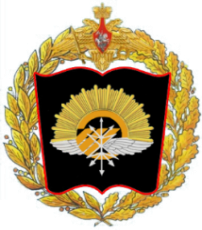 Учебный военный центр при федеральном государственном бюджетном образовательном учреждении высшего образования «Ивановский государственный энергетический университет имени В.И. Ленина»(УВЦ ИГЭУ)Учебный военный центр при федеральном государственном бюджетном образовательном учреждении высшего образования «Ивановский государственный энергетический университет имени В.И. Ленина»(УВЦ ИГЭУ)Учебный военный центр при федеральном государственном бюджетном образовательном учреждении высшего образования «Ивановский государственный энергетический университет имени В.И. Ленина»(УВЦ ИГЭУ)УТВЕРЖДАЮРектор                                   С.В.Тарарыкин“ ___” __________ 2018 г.Принято к  руководству на на заседании учебного военного центра.Протокол № ___ от «____» __________   201  г.п/у № _______СтатусДолжностьИ.О. ФамилияПодписьДатаСогласовано:Проректор по УРА.В. ГусенковПроректор по ВРТ.Б. КотловаНачальник юридического отделаМ.В. ПанюшинаРазработано:Начальник УВЦВ.Г. БелоноговПОЛОЖЕНИЕучебном военном центрепри федеральном государственном бюджетном образовательном учреждении высшего образования «Ивановский государственный энергетический университет имени В.И. Ленина»Стр.ПОЛОЖЕНИЕучебном военном центрепри федеральном государственном бюджетном образовательном учреждении высшего образования «Ивановский государственный энергетический университет имени В.И. Ленина»2 из 391.Общие положения….32.Особенности приема граждан в учебный военный центр….43.Образовательная деятельность учебного военного центра….74.Организация и порядок проведения учебных сборов (стажировки)…145.Граждане, проходящие обучение в учебном военном центре…186.Работники учебного военного центра…197.Повышение квалификации работников учебного военного центра…298.Контроль деятельности учебного военного центра…299.Учебно-материальная база учебного военного центра…2910.Финансовое и материально-техническое обеспечение обучения граждан учебного военного центра…3111.Реорганизация и ликвидация учебного военного центра…3112.ПриложенияПОЛОЖЕНИЕучебном военном центрепри федеральном государственном бюджетном образовательном учреждении высшего образования «Ивановский государственный энергетический университет имени В.И. Ленина»Стр.ПОЛОЖЕНИЕучебном военном центрепри федеральном государственном бюджетном образовательном учреждении высшего образования «Ивановский государственный энергетический университет имени В.И. Ленина»3 из 39ПОЛОЖЕНИЕучебном военном центрепри федеральном государственном бюджетном образовательном учреждении высшего образования «Ивановский государственный энергетический университет имени В.И. Ленина»Стр.ПОЛОЖЕНИЕучебном военном центрепри федеральном государственном бюджетном образовательном учреждении высшего образования «Ивановский государственный энергетический университет имени В.И. Ленина»из 39ПОЛОЖЕНИЕучебном военном центрепри федеральном государственном бюджетном образовательном учреждении высшего образования «Ивановский государственный энергетический университет имени В.И. Ленина»Стр.ПОЛОЖЕНИЕучебном военном центрепри федеральном государственном бюджетном образовательном учреждении высшего образования «Ивановский государственный энергетический университет имени В.И. Ленина»5 из 39ПОЛОЖЕНИЕучебном военном центрепри федеральном государственном бюджетном образовательном учреждении высшего образования «Ивановский государственный энергетический университет имени В.И. Ленина»Стр.ПОЛОЖЕНИЕучебном военном центрепри федеральном государственном бюджетном образовательном учреждении высшего образования «Ивановский государственный энергетический университет имени В.И. Ленина»6 из 39ПОЛОЖЕНИЕучебном военном центрепри федеральном государственном бюджетном образовательном учреждении высшего образования «Ивановский государственный энергетический университет имени В.И. Ленина»Стр.ПОЛОЖЕНИЕучебном военном центрепри федеральном государственном бюджетном образовательном учреждении высшего образования «Ивановский государственный энергетический университет имени В.И. Ленина»7 из 39ПОЛОЖЕНИЕучебном военном центрепри федеральном государственном бюджетном образовательном учреждении высшего образования «Ивановский государственный энергетический университет имени В.И. Ленина»Стр.ПОЛОЖЕНИЕучебном военном центрепри федеральном государственном бюджетном образовательном учреждении высшего образования «Ивановский государственный энергетический университет имени В.И. Ленина»8 из 39ПОЛОЖЕНИЕучебном военном центрепри федеральном государственном бюджетном образовательном учреждении высшего образования «Ивановский государственный энергетический университет имени В.И. Ленина»Стр.ПОЛОЖЕНИЕучебном военном центрепри федеральном государственном бюджетном образовательном учреждении высшего образования «Ивановский государственный энергетический университет имени В.И. Ленина»9 из 39ПОЛОЖЕНИЕучебном военном центрепри федеральном государственном бюджетном образовательном учреждении высшего образования «Ивановский государственный энергетический университет имени В.И. Ленина»Стр.ПОЛОЖЕНИЕучебном военном центрепри федеральном государственном бюджетном образовательном учреждении высшего образования «Ивановский государственный энергетический университет имени В.И. Ленина»10 из 39ПОЛОЖЕНИЕучебном военном центрепри федеральном государственном бюджетном образовательном учреждении высшего образования «Ивановский государственный энергетический университет имени В.И. Ленина»Стр.ПОЛОЖЕНИЕучебном военном центрепри федеральном государственном бюджетном образовательном учреждении высшего образования «Ивановский государственный энергетический университет имени В.И. Ленина»11 из 39ПОЛОЖЕНИЕучебном военном центрепри федеральном государственном бюджетном образовательном учреждении высшего образования «Ивановский государственный энергетический университет имени В.И. Ленина»Стр.ПОЛОЖЕНИЕучебном военном центрепри федеральном государственном бюджетном образовательном учреждении высшего образования «Ивановский государственный энергетический университет имени В.И. Ленина»12 из 39ПОЛОЖЕНИЕучебном военном центрепри федеральном государственном бюджетном образовательном учреждении высшего образования «Ивановский государственный энергетический университет имени В.И. Ленина»Стр.ПОЛОЖЕНИЕучебном военном центрепри федеральном государственном бюджетном образовательном учреждении высшего образования «Ивановский государственный энергетический университет имени В.И. Ленина»13 из 39ПОЛОЖЕНИЕучебном военном центрепри федеральном государственном бюджетном образовательном учреждении высшего образования «Ивановский государственный энергетический университет имени В.И. Ленина»Стр.ПОЛОЖЕНИЕучебном военном центрепри федеральном государственном бюджетном образовательном учреждении высшего образования «Ивановский государственный энергетический университет имени В.И. Ленина»14 из 39ПОЛОЖЕНИЕучебном военном центрепри федеральном государственном бюджетном образовательном учреждении высшего образования «Ивановский государственный энергетический университет имени В.И. Ленина»Стр.ПОЛОЖЕНИЕучебном военном центрепри федеральном государственном бюджетном образовательном учреждении высшего образования «Ивановский государственный энергетический университет имени В.И. Ленина»15 из 39ПОЛОЖЕНИЕучебном военном центрепри федеральном государственном бюджетном образовательном учреждении высшего образования «Ивановский государственный энергетический университет имени В.И. Ленина»Стр.ПОЛОЖЕНИЕучебном военном центрепри федеральном государственном бюджетном образовательном учреждении высшего образования «Ивановский государственный энергетический университет имени В.И. Ленина»16 из 39ПОЛОЖЕНИЕучебном военном центрепри федеральном государственном бюджетном образовательном учреждении высшего образования «Ивановский государственный энергетический университет имени В.И. Ленина»Стр.ПОЛОЖЕНИЕучебном военном центрепри федеральном государственном бюджетном образовательном учреждении высшего образования «Ивановский государственный энергетический университет имени В.И. Ленина»17 из 39ПОЛОЖЕНИЕучебном военном центрепри федеральном государственном бюджетном образовательном учреждении высшего образования «Ивановский государственный энергетический университет имени В.И. Ленина»Стр.ПОЛОЖЕНИЕучебном военном центрепри федеральном государственном бюджетном образовательном учреждении высшего образования «Ивановский государственный энергетический университет имени В.И. Ленина»18 из 39ПОЛОЖЕНИЕучебном военном центрепри федеральном государственном бюджетном образовательном учреждении высшего образования «Ивановский государственный энергетический университет имени В.И. Ленина»Стр.ПОЛОЖЕНИЕучебном военном центрепри федеральном государственном бюджетном образовательном учреждении высшего образования «Ивановский государственный энергетический университет имени В.И. Ленина»19 из 39ПОЛОЖЕНИЕучебном военном центрепри федеральном государственном бюджетном образовательном учреждении высшего образования «Ивановский государственный энергетический университет имени В.И. Ленина»Стр.ПОЛОЖЕНИЕучебном военном центрепри федеральном государственном бюджетном образовательном учреждении высшего образования «Ивановский государственный энергетический университет имени В.И. Ленина»20 из 39ПОЛОЖЕНИЕучебном военном центрепри федеральном государственном бюджетном образовательном учреждении высшего образования «Ивановский государственный энергетический университет имени В.И. Ленина»Стр.ПОЛОЖЕНИЕучебном военном центрепри федеральном государственном бюджетном образовательном учреждении высшего образования «Ивановский государственный энергетический университет имени В.И. Ленина»21 из 39ПОЛОЖЕНИЕучебном военном центрепри федеральном государственном бюджетном образовательном учреждении высшего образования «Ивановский государственный энергетический университет имени В.И. Ленина»Стр.ПОЛОЖЕНИЕучебном военном центрепри федеральном государственном бюджетном образовательном учреждении высшего образования «Ивановский государственный энергетический университет имени В.И. Ленина»22 из 39ПОЛОЖЕНИЕучебном военном центрепри федеральном государственном бюджетном образовательном учреждении высшего образования «Ивановский государственный энергетический университет имени В.И. Ленина»Стр.ПОЛОЖЕНИЕучебном военном центрепри федеральном государственном бюджетном образовательном учреждении высшего образования «Ивановский государственный энергетический университет имени В.И. Ленина»23 из 39ПОЛОЖЕНИЕучебном военном центрепри федеральном государственном бюджетном образовательном учреждении высшего образования «Ивановский государственный энергетический университет имени В.И. Ленина»Стр.ПОЛОЖЕНИЕучебном военном центрепри федеральном государственном бюджетном образовательном учреждении высшего образования «Ивановский государственный энергетический университет имени В.И. Ленина»24 из 39ПОЛОЖЕНИЕучебном военном центрепри федеральном государственном бюджетном образовательном учреждении высшего образования «Ивановский государственный энергетический университет имени В.И. Ленина»Стр.ПОЛОЖЕНИЕучебном военном центрепри федеральном государственном бюджетном образовательном учреждении высшего образования «Ивановский государственный энергетический университет имени В.И. Ленина»25 из 39ПОЛОЖЕНИЕучебном военном центрепри федеральном государственном бюджетном образовательном учреждении высшего образования «Ивановский государственный энергетический университет имени В.И. Ленина»Стр.ПОЛОЖЕНИЕучебном военном центрепри федеральном государственном бюджетном образовательном учреждении высшего образования «Ивановский государственный энергетический университет имени В.И. Ленина»26 из 39ПОЛОЖЕНИЕучебном военном центрепри федеральном государственном бюджетном образовательном учреждении высшего образования «Ивановский государственный энергетический университет имени В.И. Ленина»Стр.ПОЛОЖЕНИЕучебном военном центрепри федеральном государственном бюджетном образовательном учреждении высшего образования «Ивановский государственный энергетический университет имени В.И. Ленина»27 из 39ПОЛОЖЕНИЕучебном военном центрепри федеральном государственном бюджетном образовательном учреждении высшего образования «Ивановский государственный энергетический университет имени В.И. Ленина»Стр.ПОЛОЖЕНИЕучебном военном центрепри федеральном государственном бюджетном образовательном учреждении высшего образования «Ивановский государственный энергетический университет имени В.И. Ленина»28 из 39ПОЛОЖЕНИЕучебном военном центрепри федеральном государственном бюджетном образовательном учреждении высшего образования «Ивановский государственный энергетический университет имени В.И. Ленина»Стр.ПОЛОЖЕНИЕучебном военном центрепри федеральном государственном бюджетном образовательном учреждении высшего образования «Ивановский государственный энергетический университет имени В.И. Ленина»29 из 39ПОЛОЖЕНИЕучебном военном центрепри федеральном государственном бюджетном образовательном учреждении высшего образования «Ивановский государственный энергетический университет имени В.И. Ленина»Стр.ПОЛОЖЕНИЕучебном военном центрепри федеральном государственном бюджетном образовательном учреждении высшего образования «Ивановский государственный энергетический университет имени В.И. Ленина»30 из 39ПОЛОЖЕНИЕучебном военном центрепри федеральном государственном бюджетном образовательном учреждении высшего образования «Ивановский государственный энергетический университет имени В.И. Ленина»Стр.ПОЛОЖЕНИЕучебном военном центрепри федеральном государственном бюджетном образовательном учреждении высшего образования «Ивановский государственный энергетический университет имени В.И. Ленина»31 из 39ПОЛОЖЕНИЕучебном военном центрепри федеральном государственном бюджетном образовательном учреждении высшего образования «Ивановский государственный энергетический университет имени В.И. Ленина»Стр.ПОЛОЖЕНИЕучебном военном центрепри федеральном государственном бюджетном образовательном учреждении высшего образования «Ивановский государственный энергетический университет имени В.И. Ленина»32 из 39ПОЛОЖЕНИЕучебном военном центрепри федеральном государственном бюджетном образовательном учреждении высшего образования «Ивановский государственный энергетический университет имени В.И. Ленина»Стр.ПОЛОЖЕНИЕучебном военном центрепри федеральном государственном бюджетном образовательном учреждении высшего образования «Ивановский государственный энергетический университет имени В.И. Ленина»33 из 39За Министерство обороны Российской Федерации -начальник учебного военного центра  при федеральном государственном бюджетном образовательном учреждении высшего образования «Ивановский государственный энергетический университет имени В.И. Ленина» (ИГЭУ)полковникБелоногов Владимир Григорьевич_______________________________________________________(подпись)СОГЛАСОВАНОРектор  федерального государственного бюджетного образовательного учреждения высшего образования «Ивановский государственный энергетический университет имени В.И. Ленина» (ИГЭУ)Ивановского государственного энергетического университетаТарарыкин Сергей Вячеславович_______________________________________________________(подпись)М.П.Гражданин___________________________________(ф.и.о.)____________________________________________(подпись)Паспорт серия__________№____________________Выдан_______________________________________(кем выдан, дата выдачи)Законный представитель (при необходимости)____________________________________________(ф.и.о)___________________________________________(подпись)__________________________________(статус законного представителя и реквизиты подтверждающего документа)Паспорт: серия__________№____________________Выдан_______________________________________(кем выдан, дата выдачи)_____________________________________________ПОЛОЖЕНИЕучебном военном центрепри федеральном государственном бюджетном образовательном учреждении высшего образования «Ивановский государственный энергетический университет имени В.И. Ленина»Стр.ПОЛОЖЕНИЕучебном военном центрепри федеральном государственном бюджетном образовательном учреждении высшего образования «Ивановский государственный энергетический университет имени В.И. Ленина»35 из 39ПОЛОЖЕНИЕучебном военном центрепри федеральном государственном бюджетном образовательном учреждении высшего образования «Ивановский государственный энергетический университет имени В.И. Ленина»Стр.ПОЛОЖЕНИЕучебном военном центрепри федеральном государственном бюджетном образовательном учреждении высшего образования «Ивановский государственный энергетический университет имени В.И. Ленина»37 из39№п/п№ стр.Основание для внесения изменений (номер и дата приказа)Фамилия И.О.исполнителяПодписьДатаДата введения измененияПОЛОЖЕНИЕучебном военном центрепри федеральном государственном бюджетном образовательном учреждении высшего образования «Ивановский государственный энергетический университет имени В.И. Ленина»Стр.ПОЛОЖЕНИЕучебном военном центрепри федеральном государственном бюджетном образовательном учреждении высшего образования «Ивановский государственный энергетический университет имени В.И. Ленина»38 из 39ДолжностьФамилия И.О.Дата ознакомленияПодписьПОЛОЖЕНИЕучебном военном центрепри федеральном государственном бюджетном образовательном учреждении высшего образования «Ивановский государственный энергетический университет имени В.И. Ленина»Стр.ПОЛОЖЕНИЕучебном военном центрепри федеральном государственном бюджетном образовательном учреждении высшего образования «Ивановский государственный энергетический университет имени В.И. Ленина»39 из 39ДатаПодразделениеДолжностьФамилия И.О.